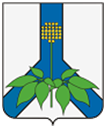 АДМИНИСТРАЦИЯ ДАЛЬНЕРЕЧЕНСКОГО МУНИЦИПАЛЬНОГО РАЙОНАПРОЕКТ ПОСТАНОВЛЕНИЯг.	       г. Дальнереченск	                                                №  -па       О внесении изменений в постановление администрации Дальнереченского муниципального района от 04.08.2023 № 432-па "О мерах по ликвидации последствий чрезвычайной ситуации природного характера на территории Дальнереченского муниципального района, вызванной выпадением сильных ливневых осадков 3-4 августа 2023 года"В соответствии с Федеральным законом от 06.10.2003 № 131-ФЗ "Об общих принципах организации местного самоуправления в Российской Федерации", в связи с необходимостью уточнения границ чрезвычайной ситуации, руководствуясь Уставом Дальнереченского муниципального района, администрация Дальнереченского муниципального района ПОСТАНОВЛЯЕТ:1. Внести следующие изменения в постановление администрации Дальнереченского муниципального района от 04.08.2023 № 432-па "О мерах по ликвидации последствий чрезвычайной ситуации природного характера на территории Дальнереченского муниципального района, вызванной выпадением сильных ливневых осадков 3-4 августа 2023 года" (далее - Постановление).1.1. Пункт 2 Постановления изложить в следующе редакции:"2. Определить следующие границы Чрезвычайной ситуации:2.1. В селе Ракитное: ул. Заречная, ул. Набережная, ул. Совхозная, пер. Заозерный, ул. Заозерная, ул. Комсомольская, ул. Стрельникова, ул. Луговая, ул. Партизанская, ул. Вербная, ул. Новая, пер. Новый;2.2. В селе Зимники: ул. Речная, ул. Октябрьская, ул. Восточная, ул. Рыбацкая, ул. Торговая, ул.Кольцевая;2.3. В селе Пожига: ул. Центральная;2.4. В селе Ариадное: ул. Партизанская, ул.Школьная, ул.Совхозная;2.5. В селе Речное: ул. Переселенческая, ул. Октябрьская;2.6. В селе Веденка: ул. Набережная, дом №1;2.7. В селе Соловьевка: ул. Есенина, дом №1".2. Отделу по работе с территориями и делопроизводству администрации Дальнереченского муниципального района (Пенкина) разместить настоящее постановление на официальном сайте администрации Дальнереченского муниципального в информационно-телекоммуникационной сети Интернет.3. Контроль за исполнением настоящего постановления оставляю за собой.4. Настоящее постановление вступает в силу со дня его принятия и подлежит обнародованию в установленном порядке.ГлаваДальнереченского муниципального района                                                В. С. Дернов          